ПЛАНпо устранению недостатков, выявленных в ходе независимой оценки качества условий оказания услугмуниципального бюджетного дошкольного образовательного учреждения «Детский сад №81» общеразвивающего видана 2019 годУТВЕРЖДАЮПредседатель комитета по образованию города Барнаула Н.В. Полосина                                                                                                                                                                                    12.02.2019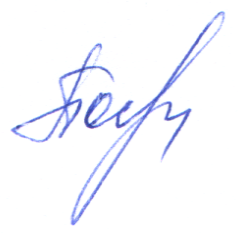 Недостатки, выявленные в ходе независимой оценки качества условий оказания услуг организациейНаименование мероприятия по устранению недостатков, выявленных в ходе независимой оценки качества условий оказания услуг организациейПлановый срок реализации мероприятияОтветственныйисполнитель(с указанием фамилии, имени, отчества и должности)Недостатки, выявленные в ходе независимой оценки качества условий оказания услуг организациейНаименование мероприятия по устранению недостатков, выявленных в ходе независимой оценки качества условий оказания услуг организациейПлановый срок реализации мероприятияОтветственныйисполнитель(с указанием фамилии, имени, отчества и должности)I. Открытость и доступность информации об организацииI. Открытость и доступность информации об организацииI. Открытость и доступность информации об организацииI. Открытость и доступность информации об организацииОтсутствует информация о преподаваемых педагогическим работником организации дисциплинах.Разместить на сайте МБДОУ сведения о преподаваемых педагогическим работником дисциплинах.Март 2019 г.Ярославцева Олеся Владимировна, старший воспитательОтсутствует информация  о порядке приема в образовательную организацию, обучения, отчисления, предоставления платных образовательных услуг..Разместить на сайте МБДОУ сведения о порядке приема в образовательную организацию, обучения, отчисления, предоставления платных образовательных услуг.Март 2019 г.Ярославцева Олеся Владимировна, старший воспитательОтсутствует возможность получателем услуг выразить свое мнение о  качестве условий оказания услуг организацией социальной сферы.На сайте  обеспечить техническую возможность выражения получателем услуг мнение о качестве условий оказания услуг организацией социальной сферы (наличие анкеты для опроса граждан или гиперссылка на нее)Март 2019 г.Ярославцева Олеся Владимировна, старший воспитательII. Доброжелательность, вежливость работников организацииII. Доброжелательность, вежливость работников организацииII. Доброжелательность, вежливость работников организацииII. Доброжелательность, вежливость работников организацииНе достаточно высока доля получателей услуг, удовлетворенных доброжелательностью, вежливостью работников организации социальной сферы, обеспечивающих первичный контакт и информирование получателя услуги при непосредственном обращении в организацию социальной сферыПоддерживать на высоком уровне доброжелательность и вежливость работников, обеспечивающих первичный контакт с потребителями услуг.Обеспечить выполнение требований кодекса профессиональной этики.Декабрь 2019 г.- Январь 2020г.Ярославцева Олеся Владимировна, старший воспитательНе достаточно высока доля получателей услуг, удовлетворенных доброжелательностью, вежливостью работников организации социальной сферы, обеспечивающих непосредственное оказание услуги при обращении в организацию социальной сферыПоддерживать на высоком уровне доброжелательность и вежливость работников, обеспечивающих непосредственное оказание услуги с потребителями услуг.Провести семинары по обучению педагогов практическим навыкам доброжелательного общения.Январь- декабрь 2019Март 2019 Ярославцева Олеся Владимировна, старший воспитательНе достаточно высока доля получателей услуг, удовлетворенных доброжелательностью, вежливостью работников организации социальной сферы при использовании дистанционных форм взаимодействияПоддерживать на высоком уровне доброжелательность и вежливость работников, обеспечивающих контакт с потребителями услуг при использовании дистанционных форм взаимодействияДекабрь 2019 г.- Январь 2020г.Ярославцева Олеся Владимировна, старший воспитательIV. Удовлетворенность условиями оказания услугIV. Удовлетворенность условиями оказания услугIV. Удовлетворенность условиями оказания услугIV. Удовлетворенность условиями оказания услугНе высока доля получателей услуг, которые готовы рекомендовать организацию социальной сферы родственникам и знакомым (могли бы ее рекомендовать, если бы была возможность выбора организации социальной сферы)Поддерживать на прежнем уровне качество условий предоставления образовательных услуг для сохранения имиджа организации.Оформить стенды для родителей с информированием о достижениях.Размещать в средствах массовой информации информацию о детском саде Декабрь 2019 г.- Январь 2020г.Февраль 20191 раз в полгодаЯрославцева Олеся Владимировна, старший воспитательНизкая доля получателей услуг, удовлетворенных организационными условиями предоставления услугПоддерживать на прежнем уровне качество организационных условий предоставления услуг.Декабрь 2019 г.- Январь 2020г.Ярославцева Олеся Владимировна, старший воспитательНе достаточно высока доля получателей услуг, удовлетворенных в целом условиями оказания услуг в организации социальной сферы Поддерживать на прежнем уровне качество условий осуществления образовательной деятельности.Декабрь 2019 г.- Январь 2020г.Ярославцева Олеся Владимировна, старший воспитатель